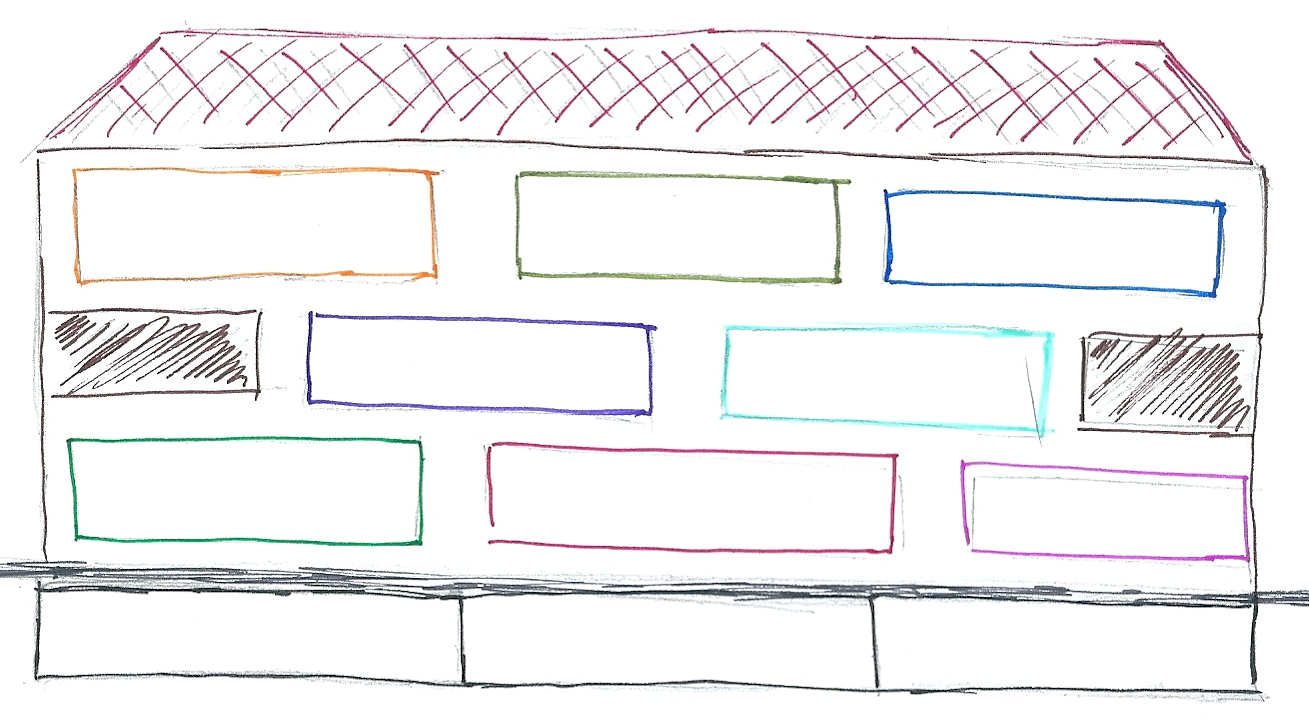 Hajj (Pilgrimage to Mecca)Jihad (The Greater Struggle and The Lesser Struggle)Khums (The "Fifth")Mi'ad (Belief in the Day of Judgment)Nubuwwah (Belief in the Prophets)Salat (Prayer) Sawm (Fasting)Shahada (Declaration of Faith)Tawalla and Tabarra (Love towards Good and Forbid the Evil)Tawhid (Belief in the Oneness of God)Zakat (Charity, alms-giving)